Powiat WągrowieckiStarostwo Powiatowe, ul. Kościuszki 15, 62 - 100 Wągrowiec,tel. (67) 26 80 500, fax (67 ) 26 27 888, sekretariat (67) 26 20 168,e-mail: powiat@wagrowiec.pl, www.wagrowiec.pl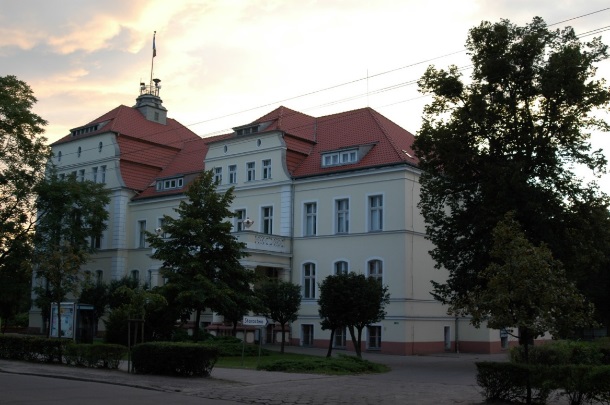 gimnazjalisto!Od 2014 roku prowadzImy elektroniczny nabór do szkół!Szczegółów szukaj  na  stronachhttps://powiatwagrowiecki.edu.com.pl/kandydat/app/www.wagrowiec.pllub na stronie Szkoły, do której się wybierasz:I Liceum Ogólnokształcące w Wągrowcu- www.liceum.1lowagrowiec.euZespół Szkół Ponadgimnazjalnych nr 1 w Wągrowcu- www.giganci.plZespół Szkół Ponadgimnazjalnych nr 2 w Wągrowcu- www.zsp2wagrowiec.plZespół Szkół Ponadgimnazjalnych w Gołańczy- www.zspgolancz.szkolnastrona.plPOCZĄTEK REKRUTACJI  22 MAJA 2017 RPOZNAJ KORZYŚCI Z WPROWADZENIA ELEKTRONICZNEGO NABORU! Korzyści dla rodziców i kandydatów:- daje możliwość stałego i niezwykle łatwego dostępu do wszystkich potrzebnych informacji, w szczególności o ofercie i wolnych miejscach,- ogranicza do niezbędnego minimum wizyty w szkole w trakcie rekrutacji,- umożliwia zapoznanie się z wynikami rekrutacji za pomocą Internetu ,- eliminuje zjawisko blokowania miejsc, przez co już w trakcie pierwszego ogłoszenia wyników większość kandydatów znajduje miejsce w nowej szkole. SZCZEGOŁOWYCH INFORMACJI UDZIELA Wydział Oświaty, kultury i SportuKarolona Krenz, Kierownik Wydziału – nr tel. 67 26 80 550Ewelina Szulc, zASTĘPCA KIEROWNIKA – nR TEL. 67 26 80 551